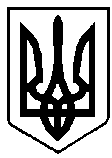 УКРАЇНАВАРАСЬКА МІСЬКА РАДАРІВНЕНСЬКОЇ ОБЛАСТІВИКОНАВЧИЙ КОМІТЕТР І Ш Е Н Н Я25 листопада 2020 року                                                                             № 263	З метою проведення конкурсу на зайняття посади директора комунального некомерційного підприємства Вараської міської ради «Вараська багатопрофільна лікарня»,відповідно до статті 16 Закону України «Основи законодавства України про охоронуздоров’я», Порядку проведення конкурсу на зайняття посади керівникадержавного, комунального закладу охорони здоров’я, затвердженого постановоюКабінету Міністрів України від 27.12.2017 № 1094 (далі – Порядок), керуючись підпунктом 1 пункту а статті 32, частиною першою статті 52, частиною шостоюстатті 59 Закону України «Про місцеве самоврядування вУкраїні», виконавчий комітет Вараської міської ради ВИРІШИВ:1. Утворити конкурсну комісію для проведення конкурсуназайняття посади директора комунального некомерційного підприємства Вараської міської ради «Вараська багатопрофільна лікарня» (далі– Конкурсна комісія) та затвердити її склад, згідно з додатком.2. Конкурсній комісії забезпечити проведення конкурсу на зайняттяпосади директора комунального некомерційного підприємства Вараської міської ради «Вараська багатопрофільна лікарня» відповідно доПорядку.3. Контроль за виконанням цього рішення покласти на заступника міського голови з питань діяльності виконавчих органів ради відповідно до розподілу функціональних обов’язків.Міський голова           				                Олександр МЕНЗУЛ                                                                                                    Додаток до рішення виконавчого комітету                                                             25 листопада 2020 року №263Склад конкурсної комісіїдля проведення конкурсу на зайняття посади директора комунального некомерційного підприємства Вараської міської ради «Вараська багатопрофільна лікарня»Міський голова           				                Олександр МЕНЗУЛПро утворення конкурсної комісії дляпроведення конкурсу на зайняття посади директора комунального некомерційного підприємства Вараської міської ради «Вараська багатопрофільна лікарня» та затвердження її складу 1.Геннадій ДЕРЕВ’ЯНЧУК- секретар Вараської міської ради,представник органу управління,  голова комісії2.Оксана ТАРАДЮК- начальник відділукадрової політики, нагород та запобігання корупції,представник органу управління, секретар комісіїЧлени комісії:Члени комісії:Члени комісії:3.Ірина БАРАБУХначальник відділу економіки, представник органу управління4.Наталія КУЧЕРУКпредставник трудового колективу КНП ВМР «ВБЛ»5.Тетяна ЛУЦИКпредставник трудового колективу КНП ВМР «ВБЛ»6.Ольга МІЩУКпредставник первинної профспілкової організації СМСЧ №3 7.Жанна ОРЛОВСЬКАпредставник первинної профспілкової організації СМСЧ №3 8.Людмила СОЛОМКАпредставник первинної профспілкової організації СМСЧ №3 9.Віталій ТАРАКАНЕЦЬпредставник трудового колективу КНП ВМР «ВБЛ»